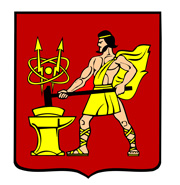 АДМИНИСТРАЦИЯ ГОРОДСКОГО ОКРУГА ЭЛЕКТРОСТАЛЬМОСКОВСКОЙ ОБЛАСТИПОСТАНОВЛЕНИЕ18.06.2019 № 421/6О внесении изменений в муниципальную программу «Развитие системы образования городского округа Электросталь» на 2017-2021 годыВ соответствии со ст. 179 Бюджетного Кодекса Российской Федерации, Федеральным законом от 06.10.2003 № 131-ФЗ «Об общих принципах организации местного самоуправления в Российской Федерации», Порядком разработки и реализации муниципальных программ городского округа Электросталь Московской области, утвержденным постановлением Администрации городского округа Электросталь Московской области от 27.08.2013 № 651/8, Уставом городского округа Электросталь Московской области, Администрация городского округа Электросталь Московской области ПОСТАНОВЛЯЕТ:	1. Утвердить прилагаемые изменения в муниципальную программу «Развитие системы образования городского округа Электросталь» на 2017-2021 годы, утвержденную постановлением Администрации городского округа Электросталь Московской области от 14.12.2016 № 896/16 (в редакции постановлений от 31.01.2017 №45/1, от 27.03.2017 №174/3, от 23.06.2017 №424/6, от 02.10.2017 №692/1, от 06.12.2017 №883/12, от 29.12.2017 №992/12, от 30.03.2018 №253/3, от 26.04.2018 №356/4, от 27.06.2018 №581/6, от 24.10.2018 №988/10, от 14.11.2018 №1036/11, от 21.12.2018 №1191/12, от 06.02.2019 №56/2, от 22.03.2019 №174/3, от 30.05.2019 №372/5).          2. Опубликовать настоящее постановление в газете «Официальный вестник» и разместить его на официальном сайте городского округа Электросталь Московской области в информационной телекоммуникационной сети «Интернет» по адресу: http://www.electrostal.ru.          3. Источником финансирования публикации принять денежные средства, предусмотренные в бюджете городского округа Электросталь Московской области по подразделу 0113 раздела 0100 «Другие общегосударственные вопросы». 4. Настоящее постановление вступает в силу после его официального опубликования. 5.  Контроль за исполнением настоящего постановления возложить на заместителя Главы  Администрации  городского  округа  Электросталь  Московской области  Кокунову М.Ю.Глава городского округа                                                                                           В.Я. Пекарев                                      		      УТВЕРЖДЕНЫ                                                                    		      постановлением   Администрации									городского округа Электросталь                                                                                   		Московской области 									от 18.06.2019 № 421/6Изменения, которые вносятся в муниципальную программу"Развитие системы образования городского округа Электросталь»на 2017-2021 годы(далее – муниципальная программа)        1.Позицию «Источники финансирования муниципальной программы, в том числе по годам» Паспорта муниципальной программы изложить в следующей редакции:       «».                                                                                                                                                                                                                                                                                                                          »;             строку 4.2.1. признать утратившей силу;             строку 4.2.2. признать утратившей силу;             строки 7, 7.1., 7.3., 7.3.1. и 7.3.2. изложить в следующей редакции:         «                                                                                                                                                                                                                                                                                                                      »;       позицию «Всего по подпрограмме» изложить в следующей редакции:«Источники финансирования муниципальной программы, в том числе  по годам:Расходы (тыс.рублей)Расходы (тыс.рублей)Расходы (тыс.рублей)Расходы (тыс.рублей)Расходы (тыс.рублей)Расходы (тыс.рублей)Источники финансирования муниципальной программы, в том числе  по годам:Всего2017 год2018 год2019 год2020 год2021 годСредства бюджета городского округа Электросталь            
Московской области          3 700 817,70545 876,27803 251,94846 151,27765 025,22740 513,00Средства      
бюджета Московской области    10 598 066,511 738 316,511 983 843,002 313 253,612 618 500,391 944 153,00Средства федерального бюджета220 848,700,000,00114 972,60105 876,100,00Внебюджетные источники            0,000,000,000,000,000,00Всего, в том числе по годам:14 519 732,912 284 192,782 787 094,943 274 377,483 489 401,712 684 666,00          2.Приложение №1 к муниципальной программе «Развитие системы образования городского округа Электросталь» на 2017-2021годы изложить в следующей редакции:«Приложение № 1к муниципальной программе «Развитие системы образования городского округа Электросталь» на 2017 - 2021 годы.Планируемые результаты реализации муниципальной программы «Развитие системы образования городского округа Электросталь» на 2017 - 2021 годы                                                                                                                                                                                                   ».                                                                                                                                                                3.В приложении №2 к муниципальной программе «Методика расчета значений показателей эффективности реализации муниципальной программы «Развитие системы образования городского округа Электросталь» на 2017-2021 годы»:       раздел «Подпрограмма I «Дошкольное образование» дополнить пунктом 1.8., 1.9. и 1.10. следующего содержания:«                                                                                                                                                                                                                               »;           раздел «Подпрограмма II «Общее образование» дополнить пунктом 1.15. и 1.16. следующего содержания:«                                                                                                                                                                                                                              »;     раздел «Подпрограмма III «Дополнительное образование, воспитание и психолого-социальное сопровождение детей» дополнить пунктами 1.8. и 1.9. следующего содержания:    «                                                                                                                                                                                                                              ».                  4. В приложение №4 к муниципальной программе внести следующие изменения:         1) позицию «Источники финансирования подпрограммы по годам реализации и главным распорядителям бюджетных средств, в том числе по годам:» Паспорта подпрограммы II «Общее образование» изложить в следующей редакции:«          2.Приложение №1 к муниципальной программе «Развитие системы образования городского округа Электросталь» на 2017-2021годы изложить в следующей редакции:«Приложение № 1к муниципальной программе «Развитие системы образования городского округа Электросталь» на 2017 - 2021 годы.Планируемые результаты реализации муниципальной программы «Развитие системы образования городского округа Электросталь» на 2017 - 2021 годы                                                                                                                                                                                                   ».                                                                                                                                                                3.В приложении №2 к муниципальной программе «Методика расчета значений показателей эффективности реализации муниципальной программы «Развитие системы образования городского округа Электросталь» на 2017-2021 годы»:       раздел «Подпрограмма I «Дошкольное образование» дополнить пунктом 1.8., 1.9. и 1.10. следующего содержания:«                                                                                                                                                                                                                               »;           раздел «Подпрограмма II «Общее образование» дополнить пунктом 1.15. и 1.16. следующего содержания:«                                                                                                                                                                                                                              »;     раздел «Подпрограмма III «Дополнительное образование, воспитание и психолого-социальное сопровождение детей» дополнить пунктами 1.8. и 1.9. следующего содержания:    «                                                                                                                                                                                                                              ».                  4. В приложение №4 к муниципальной программе внести следующие изменения:         1) позицию «Источники финансирования подпрограммы по годам реализации и главным распорядителям бюджетных средств, в том числе по годам:» Паспорта подпрограммы II «Общее образование» изложить в следующей редакции:«          2.Приложение №1 к муниципальной программе «Развитие системы образования городского округа Электросталь» на 2017-2021годы изложить в следующей редакции:«Приложение № 1к муниципальной программе «Развитие системы образования городского округа Электросталь» на 2017 - 2021 годы.Планируемые результаты реализации муниципальной программы «Развитие системы образования городского округа Электросталь» на 2017 - 2021 годы                                                                                                                                                                                                   ».                                                                                                                                                                3.В приложении №2 к муниципальной программе «Методика расчета значений показателей эффективности реализации муниципальной программы «Развитие системы образования городского округа Электросталь» на 2017-2021 годы»:       раздел «Подпрограмма I «Дошкольное образование» дополнить пунктом 1.8., 1.9. и 1.10. следующего содержания:«                                                                                                                                                                                                                               »;           раздел «Подпрограмма II «Общее образование» дополнить пунктом 1.15. и 1.16. следующего содержания:«                                                                                                                                                                                                                              »;     раздел «Подпрограмма III «Дополнительное образование, воспитание и психолого-социальное сопровождение детей» дополнить пунктами 1.8. и 1.9. следующего содержания:    «                                                                                                                                                                                                                              ».                  4. В приложение №4 к муниципальной программе внести следующие изменения:         1) позицию «Источники финансирования подпрограммы по годам реализации и главным распорядителям бюджетных средств, в том числе по годам:» Паспорта подпрограммы II «Общее образование» изложить в следующей редакции:«          2.Приложение №1 к муниципальной программе «Развитие системы образования городского округа Электросталь» на 2017-2021годы изложить в следующей редакции:«Приложение № 1к муниципальной программе «Развитие системы образования городского округа Электросталь» на 2017 - 2021 годы.Планируемые результаты реализации муниципальной программы «Развитие системы образования городского округа Электросталь» на 2017 - 2021 годы                                                                                                                                                                                                   ».                                                                                                                                                                3.В приложении №2 к муниципальной программе «Методика расчета значений показателей эффективности реализации муниципальной программы «Развитие системы образования городского округа Электросталь» на 2017-2021 годы»:       раздел «Подпрограмма I «Дошкольное образование» дополнить пунктом 1.8., 1.9. и 1.10. следующего содержания:«                                                                                                                                                                                                                               »;           раздел «Подпрограмма II «Общее образование» дополнить пунктом 1.15. и 1.16. следующего содержания:«                                                                                                                                                                                                                              »;     раздел «Подпрограмма III «Дополнительное образование, воспитание и психолого-социальное сопровождение детей» дополнить пунктами 1.8. и 1.9. следующего содержания:    «                                                                                                                                                                                                                              ».                  4. В приложение №4 к муниципальной программе внести следующие изменения:         1) позицию «Источники финансирования подпрограммы по годам реализации и главным распорядителям бюджетных средств, в том числе по годам:» Паспорта подпрограммы II «Общее образование» изложить в следующей редакции:«          2.Приложение №1 к муниципальной программе «Развитие системы образования городского округа Электросталь» на 2017-2021годы изложить в следующей редакции:«Приложение № 1к муниципальной программе «Развитие системы образования городского округа Электросталь» на 2017 - 2021 годы.Планируемые результаты реализации муниципальной программы «Развитие системы образования городского округа Электросталь» на 2017 - 2021 годы                                                                                                                                                                                                   ».                                                                                                                                                                3.В приложении №2 к муниципальной программе «Методика расчета значений показателей эффективности реализации муниципальной программы «Развитие системы образования городского округа Электросталь» на 2017-2021 годы»:       раздел «Подпрограмма I «Дошкольное образование» дополнить пунктом 1.8., 1.9. и 1.10. следующего содержания:«                                                                                                                                                                                                                               »;           раздел «Подпрограмма II «Общее образование» дополнить пунктом 1.15. и 1.16. следующего содержания:«                                                                                                                                                                                                                              »;     раздел «Подпрограмма III «Дополнительное образование, воспитание и психолого-социальное сопровождение детей» дополнить пунктами 1.8. и 1.9. следующего содержания:    «                                                                                                                                                                                                                              ».                  4. В приложение №4 к муниципальной программе внести следующие изменения:         1) позицию «Источники финансирования подпрограммы по годам реализации и главным распорядителям бюджетных средств, в том числе по годам:» Паспорта подпрограммы II «Общее образование» изложить в следующей редакции:«          2.Приложение №1 к муниципальной программе «Развитие системы образования городского округа Электросталь» на 2017-2021годы изложить в следующей редакции:«Приложение № 1к муниципальной программе «Развитие системы образования городского округа Электросталь» на 2017 - 2021 годы.Планируемые результаты реализации муниципальной программы «Развитие системы образования городского округа Электросталь» на 2017 - 2021 годы                                                                                                                                                                                                   ».                                                                                                                                                                3.В приложении №2 к муниципальной программе «Методика расчета значений показателей эффективности реализации муниципальной программы «Развитие системы образования городского округа Электросталь» на 2017-2021 годы»:       раздел «Подпрограмма I «Дошкольное образование» дополнить пунктом 1.8., 1.9. и 1.10. следующего содержания:«                                                                                                                                                                                                                               »;           раздел «Подпрограмма II «Общее образование» дополнить пунктом 1.15. и 1.16. следующего содержания:«                                                                                                                                                                                                                              »;     раздел «Подпрограмма III «Дополнительное образование, воспитание и психолого-социальное сопровождение детей» дополнить пунктами 1.8. и 1.9. следующего содержания:    «                                                                                                                                                                                                                              ».                  4. В приложение №4 к муниципальной программе внести следующие изменения:         1) позицию «Источники финансирования подпрограммы по годам реализации и главным распорядителям бюджетных средств, в том числе по годам:» Паспорта подпрограммы II «Общее образование» изложить в следующей редакции:«          2.Приложение №1 к муниципальной программе «Развитие системы образования городского округа Электросталь» на 2017-2021годы изложить в следующей редакции:«Приложение № 1к муниципальной программе «Развитие системы образования городского округа Электросталь» на 2017 - 2021 годы.Планируемые результаты реализации муниципальной программы «Развитие системы образования городского округа Электросталь» на 2017 - 2021 годы                                                                                                                                                                                                   ».                                                                                                                                                                3.В приложении №2 к муниципальной программе «Методика расчета значений показателей эффективности реализации муниципальной программы «Развитие системы образования городского округа Электросталь» на 2017-2021 годы»:       раздел «Подпрограмма I «Дошкольное образование» дополнить пунктом 1.8., 1.9. и 1.10. следующего содержания:«                                                                                                                                                                                                                               »;           раздел «Подпрограмма II «Общее образование» дополнить пунктом 1.15. и 1.16. следующего содержания:«                                                                                                                                                                                                                              »;     раздел «Подпрограмма III «Дополнительное образование, воспитание и психолого-социальное сопровождение детей» дополнить пунктами 1.8. и 1.9. следующего содержания:    «                                                                                                                                                                                                                              ».                  4. В приложение №4 к муниципальной программе внести следующие изменения:         1) позицию «Источники финансирования подпрограммы по годам реализации и главным распорядителям бюджетных средств, в том числе по годам:» Паспорта подпрограммы II «Общее образование» изложить в следующей редакции:«          2.Приложение №1 к муниципальной программе «Развитие системы образования городского округа Электросталь» на 2017-2021годы изложить в следующей редакции:«Приложение № 1к муниципальной программе «Развитие системы образования городского округа Электросталь» на 2017 - 2021 годы.Планируемые результаты реализации муниципальной программы «Развитие системы образования городского округа Электросталь» на 2017 - 2021 годы                                                                                                                                                                                                   ».                                                                                                                                                                3.В приложении №2 к муниципальной программе «Методика расчета значений показателей эффективности реализации муниципальной программы «Развитие системы образования городского округа Электросталь» на 2017-2021 годы»:       раздел «Подпрограмма I «Дошкольное образование» дополнить пунктом 1.8., 1.9. и 1.10. следующего содержания:«                                                                                                                                                                                                                               »;           раздел «Подпрограмма II «Общее образование» дополнить пунктом 1.15. и 1.16. следующего содержания:«                                                                                                                                                                                                                              »;     раздел «Подпрограмма III «Дополнительное образование, воспитание и психолого-социальное сопровождение детей» дополнить пунктами 1.8. и 1.9. следующего содержания:    «                                                                                                                                                                                                                              ».                  4. В приложение №4 к муниципальной программе внести следующие изменения:         1) позицию «Источники финансирования подпрограммы по годам реализации и главным распорядителям бюджетных средств, в том числе по годам:» Паспорта подпрограммы II «Общее образование» изложить в следующей редакции:«          2.Приложение №1 к муниципальной программе «Развитие системы образования городского округа Электросталь» на 2017-2021годы изложить в следующей редакции:«Приложение № 1к муниципальной программе «Развитие системы образования городского округа Электросталь» на 2017 - 2021 годы.Планируемые результаты реализации муниципальной программы «Развитие системы образования городского округа Электросталь» на 2017 - 2021 годы                                                                                                                                                                                                   ».                                                                                                                                                                3.В приложении №2 к муниципальной программе «Методика расчета значений показателей эффективности реализации муниципальной программы «Развитие системы образования городского округа Электросталь» на 2017-2021 годы»:       раздел «Подпрограмма I «Дошкольное образование» дополнить пунктом 1.8., 1.9. и 1.10. следующего содержания:«                                                                                                                                                                                                                               »;           раздел «Подпрограмма II «Общее образование» дополнить пунктом 1.15. и 1.16. следующего содержания:«                                                                                                                                                                                                                              »;     раздел «Подпрограмма III «Дополнительное образование, воспитание и психолого-социальное сопровождение детей» дополнить пунктами 1.8. и 1.9. следующего содержания:    «                                                                                                                                                                                                                              ».                  4. В приложение №4 к муниципальной программе внести следующие изменения:         1) позицию «Источники финансирования подпрограммы по годам реализации и главным распорядителям бюджетных средств, в том числе по годам:» Паспорта подпрограммы II «Общее образование» изложить в следующей редакции:«          2.Приложение №1 к муниципальной программе «Развитие системы образования городского округа Электросталь» на 2017-2021годы изложить в следующей редакции:«Приложение № 1к муниципальной программе «Развитие системы образования городского округа Электросталь» на 2017 - 2021 годы.Планируемые результаты реализации муниципальной программы «Развитие системы образования городского округа Электросталь» на 2017 - 2021 годы                                                                                                                                                                                                   ».                                                                                                                                                                3.В приложении №2 к муниципальной программе «Методика расчета значений показателей эффективности реализации муниципальной программы «Развитие системы образования городского округа Электросталь» на 2017-2021 годы»:       раздел «Подпрограмма I «Дошкольное образование» дополнить пунктом 1.8., 1.9. и 1.10. следующего содержания:«                                                                                                                                                                                                                               »;           раздел «Подпрограмма II «Общее образование» дополнить пунктом 1.15. и 1.16. следующего содержания:«                                                                                                                                                                                                                              »;     раздел «Подпрограмма III «Дополнительное образование, воспитание и психолого-социальное сопровождение детей» дополнить пунктами 1.8. и 1.9. следующего содержания:    «                                                                                                                                                                                                                              ».                  4. В приложение №4 к муниципальной программе внести следующие изменения:         1) позицию «Источники финансирования подпрограммы по годам реализации и главным распорядителям бюджетных средств, в том числе по годам:» Паспорта подпрограммы II «Общее образование» изложить в следующей редакции:«          2.Приложение №1 к муниципальной программе «Развитие системы образования городского округа Электросталь» на 2017-2021годы изложить в следующей редакции:«Приложение № 1к муниципальной программе «Развитие системы образования городского округа Электросталь» на 2017 - 2021 годы.Планируемые результаты реализации муниципальной программы «Развитие системы образования городского округа Электросталь» на 2017 - 2021 годы                                                                                                                                                                                                   ».                                                                                                                                                                3.В приложении №2 к муниципальной программе «Методика расчета значений показателей эффективности реализации муниципальной программы «Развитие системы образования городского округа Электросталь» на 2017-2021 годы»:       раздел «Подпрограмма I «Дошкольное образование» дополнить пунктом 1.8., 1.9. и 1.10. следующего содержания:«                                                                                                                                                                                                                               »;           раздел «Подпрограмма II «Общее образование» дополнить пунктом 1.15. и 1.16. следующего содержания:«                                                                                                                                                                                                                              »;     раздел «Подпрограмма III «Дополнительное образование, воспитание и психолого-социальное сопровождение детей» дополнить пунктами 1.8. и 1.9. следующего содержания:    «                                                                                                                                                                                                                              ».                  4. В приложение №4 к муниципальной программе внести следующие изменения:         1) позицию «Источники финансирования подпрограммы по годам реализации и главным распорядителям бюджетных средств, в том числе по годам:» Паспорта подпрограммы II «Общее образование» изложить в следующей редакции:«          2.Приложение №1 к муниципальной программе «Развитие системы образования городского округа Электросталь» на 2017-2021годы изложить в следующей редакции:«Приложение № 1к муниципальной программе «Развитие системы образования городского округа Электросталь» на 2017 - 2021 годы.Планируемые результаты реализации муниципальной программы «Развитие системы образования городского округа Электросталь» на 2017 - 2021 годы                                                                                                                                                                                                   ».                                                                                                                                                                3.В приложении №2 к муниципальной программе «Методика расчета значений показателей эффективности реализации муниципальной программы «Развитие системы образования городского округа Электросталь» на 2017-2021 годы»:       раздел «Подпрограмма I «Дошкольное образование» дополнить пунктом 1.8., 1.9. и 1.10. следующего содержания:«                                                                                                                                                                                                                               »;           раздел «Подпрограмма II «Общее образование» дополнить пунктом 1.15. и 1.16. следующего содержания:«                                                                                                                                                                                                                              »;     раздел «Подпрограмма III «Дополнительное образование, воспитание и психолого-социальное сопровождение детей» дополнить пунктами 1.8. и 1.9. следующего содержания:    «                                                                                                                                                                                                                              ».                  4. В приложение №4 к муниципальной программе внести следующие изменения:         1) позицию «Источники финансирования подпрограммы по годам реализации и главным распорядителям бюджетных средств, в том числе по годам:» Паспорта подпрограммы II «Общее образование» изложить в следующей редакции:«          2.Приложение №1 к муниципальной программе «Развитие системы образования городского округа Электросталь» на 2017-2021годы изложить в следующей редакции:«Приложение № 1к муниципальной программе «Развитие системы образования городского округа Электросталь» на 2017 - 2021 годы.Планируемые результаты реализации муниципальной программы «Развитие системы образования городского округа Электросталь» на 2017 - 2021 годы                                                                                                                                                                                                   ».                                                                                                                                                                3.В приложении №2 к муниципальной программе «Методика расчета значений показателей эффективности реализации муниципальной программы «Развитие системы образования городского округа Электросталь» на 2017-2021 годы»:       раздел «Подпрограмма I «Дошкольное образование» дополнить пунктом 1.8., 1.9. и 1.10. следующего содержания:«                                                                                                                                                                                                                               »;           раздел «Подпрограмма II «Общее образование» дополнить пунктом 1.15. и 1.16. следующего содержания:«                                                                                                                                                                                                                              »;     раздел «Подпрограмма III «Дополнительное образование, воспитание и психолого-социальное сопровождение детей» дополнить пунктами 1.8. и 1.9. следующего содержания:    «                                                                                                                                                                                                                              ».                  4. В приложение №4 к муниципальной программе внести следующие изменения:         1) позицию «Источники финансирования подпрограммы по годам реализации и главным распорядителям бюджетных средств, в том числе по годам:» Паспорта подпрограммы II «Общее образование» изложить в следующей редакции:«          2.Приложение №1 к муниципальной программе «Развитие системы образования городского округа Электросталь» на 2017-2021годы изложить в следующей редакции:«Приложение № 1к муниципальной программе «Развитие системы образования городского округа Электросталь» на 2017 - 2021 годы.Планируемые результаты реализации муниципальной программы «Развитие системы образования городского округа Электросталь» на 2017 - 2021 годы                                                                                                                                                                                                   ».                                                                                                                                                                3.В приложении №2 к муниципальной программе «Методика расчета значений показателей эффективности реализации муниципальной программы «Развитие системы образования городского округа Электросталь» на 2017-2021 годы»:       раздел «Подпрограмма I «Дошкольное образование» дополнить пунктом 1.8., 1.9. и 1.10. следующего содержания:«                                                                                                                                                                                                                               »;           раздел «Подпрограмма II «Общее образование» дополнить пунктом 1.15. и 1.16. следующего содержания:«                                                                                                                                                                                                                              »;     раздел «Подпрограмма III «Дополнительное образование, воспитание и психолого-социальное сопровождение детей» дополнить пунктами 1.8. и 1.9. следующего содержания:    «                                                                                                                                                                                                                              ».                  4. В приложение №4 к муниципальной программе внести следующие изменения:         1) позицию «Источники финансирования подпрограммы по годам реализации и главным распорядителям бюджетных средств, в том числе по годам:» Паспорта подпрограммы II «Общее образование» изложить в следующей редакции:«          2.Приложение №1 к муниципальной программе «Развитие системы образования городского округа Электросталь» на 2017-2021годы изложить в следующей редакции:«Приложение № 1к муниципальной программе «Развитие системы образования городского округа Электросталь» на 2017 - 2021 годы.Планируемые результаты реализации муниципальной программы «Развитие системы образования городского округа Электросталь» на 2017 - 2021 годы                                                                                                                                                                                                   ».                                                                                                                                                                3.В приложении №2 к муниципальной программе «Методика расчета значений показателей эффективности реализации муниципальной программы «Развитие системы образования городского округа Электросталь» на 2017-2021 годы»:       раздел «Подпрограмма I «Дошкольное образование» дополнить пунктом 1.8., 1.9. и 1.10. следующего содержания:«                                                                                                                                                                                                                               »;           раздел «Подпрограмма II «Общее образование» дополнить пунктом 1.15. и 1.16. следующего содержания:«                                                                                                                                                                                                                              »;     раздел «Подпрограмма III «Дополнительное образование, воспитание и психолого-социальное сопровождение детей» дополнить пунктами 1.8. и 1.9. следующего содержания:    «                                                                                                                                                                                                                              ».                  4. В приложение №4 к муниципальной программе внести следующие изменения:         1) позицию «Источники финансирования подпрограммы по годам реализации и главным распорядителям бюджетных средств, в том числе по годам:» Паспорта подпрограммы II «Общее образование» изложить в следующей редакции:«          2.Приложение №1 к муниципальной программе «Развитие системы образования городского округа Электросталь» на 2017-2021годы изложить в следующей редакции:«Приложение № 1к муниципальной программе «Развитие системы образования городского округа Электросталь» на 2017 - 2021 годы.Планируемые результаты реализации муниципальной программы «Развитие системы образования городского округа Электросталь» на 2017 - 2021 годы                                                                                                                                                                                                   ».                                                                                                                                                                3.В приложении №2 к муниципальной программе «Методика расчета значений показателей эффективности реализации муниципальной программы «Развитие системы образования городского округа Электросталь» на 2017-2021 годы»:       раздел «Подпрограмма I «Дошкольное образование» дополнить пунктом 1.8., 1.9. и 1.10. следующего содержания:«                                                                                                                                                                                                                               »;           раздел «Подпрограмма II «Общее образование» дополнить пунктом 1.15. и 1.16. следующего содержания:«                                                                                                                                                                                                                              »;     раздел «Подпрограмма III «Дополнительное образование, воспитание и психолого-социальное сопровождение детей» дополнить пунктами 1.8. и 1.9. следующего содержания:    «                                                                                                                                                                                                                              ».                  4. В приложение №4 к муниципальной программе внести следующие изменения:         1) позицию «Источники финансирования подпрограммы по годам реализации и главным распорядителям бюджетных средств, в том числе по годам:» Паспорта подпрограммы II «Общее образование» изложить в следующей редакции:«          2.Приложение №1 к муниципальной программе «Развитие системы образования городского округа Электросталь» на 2017-2021годы изложить в следующей редакции:«Приложение № 1к муниципальной программе «Развитие системы образования городского округа Электросталь» на 2017 - 2021 годы.Планируемые результаты реализации муниципальной программы «Развитие системы образования городского округа Электросталь» на 2017 - 2021 годы                                                                                                                                                                                                   ».                                                                                                                                                                3.В приложении №2 к муниципальной программе «Методика расчета значений показателей эффективности реализации муниципальной программы «Развитие системы образования городского округа Электросталь» на 2017-2021 годы»:       раздел «Подпрограмма I «Дошкольное образование» дополнить пунктом 1.8., 1.9. и 1.10. следующего содержания:«                                                                                                                                                                                                                               »;           раздел «Подпрограмма II «Общее образование» дополнить пунктом 1.15. и 1.16. следующего содержания:«                                                                                                                                                                                                                              »;     раздел «Подпрограмма III «Дополнительное образование, воспитание и психолого-социальное сопровождение детей» дополнить пунктами 1.8. и 1.9. следующего содержания:    «                                                                                                                                                                                                                              ».                  4. В приложение №4 к муниципальной программе внести следующие изменения:         1) позицию «Источники финансирования подпрограммы по годам реализации и главным распорядителям бюджетных средств, в том числе по годам:» Паспорта подпрограммы II «Общее образование» изложить в следующей редакции:«          2.Приложение №1 к муниципальной программе «Развитие системы образования городского округа Электросталь» на 2017-2021годы изложить в следующей редакции:«Приложение № 1к муниципальной программе «Развитие системы образования городского округа Электросталь» на 2017 - 2021 годы.Планируемые результаты реализации муниципальной программы «Развитие системы образования городского округа Электросталь» на 2017 - 2021 годы                                                                                                                                                                                                   ».                                                                                                                                                                3.В приложении №2 к муниципальной программе «Методика расчета значений показателей эффективности реализации муниципальной программы «Развитие системы образования городского округа Электросталь» на 2017-2021 годы»:       раздел «Подпрограмма I «Дошкольное образование» дополнить пунктом 1.8., 1.9. и 1.10. следующего содержания:«                                                                                                                                                                                                                               »;           раздел «Подпрограмма II «Общее образование» дополнить пунктом 1.15. и 1.16. следующего содержания:«                                                                                                                                                                                                                              »;     раздел «Подпрограмма III «Дополнительное образование, воспитание и психолого-социальное сопровождение детей» дополнить пунктами 1.8. и 1.9. следующего содержания:    «                                                                                                                                                                                                                              ».                  4. В приложение №4 к муниципальной программе внести следующие изменения:         1) позицию «Источники финансирования подпрограммы по годам реализации и главным распорядителям бюджетных средств, в том числе по годам:» Паспорта подпрограммы II «Общее образование» изложить в следующей редакции:«          2.Приложение №1 к муниципальной программе «Развитие системы образования городского округа Электросталь» на 2017-2021годы изложить в следующей редакции:«Приложение № 1к муниципальной программе «Развитие системы образования городского округа Электросталь» на 2017 - 2021 годы.Планируемые результаты реализации муниципальной программы «Развитие системы образования городского округа Электросталь» на 2017 - 2021 годы                                                                                                                                                                                                   ».                                                                                                                                                                3.В приложении №2 к муниципальной программе «Методика расчета значений показателей эффективности реализации муниципальной программы «Развитие системы образования городского округа Электросталь» на 2017-2021 годы»:       раздел «Подпрограмма I «Дошкольное образование» дополнить пунктом 1.8., 1.9. и 1.10. следующего содержания:«                                                                                                                                                                                                                               »;           раздел «Подпрограмма II «Общее образование» дополнить пунктом 1.15. и 1.16. следующего содержания:«                                                                                                                                                                                                                              »;     раздел «Подпрограмма III «Дополнительное образование, воспитание и психолого-социальное сопровождение детей» дополнить пунктами 1.8. и 1.9. следующего содержания:    «                                                                                                                                                                                                                              ».                  4. В приложение №4 к муниципальной программе внести следующие изменения:         1) позицию «Источники финансирования подпрограммы по годам реализации и главным распорядителям бюджетных средств, в том числе по годам:» Паспорта подпрограммы II «Общее образование» изложить в следующей редакции:«          2.Приложение №1 к муниципальной программе «Развитие системы образования городского округа Электросталь» на 2017-2021годы изложить в следующей редакции:«Приложение № 1к муниципальной программе «Развитие системы образования городского округа Электросталь» на 2017 - 2021 годы.Планируемые результаты реализации муниципальной программы «Развитие системы образования городского округа Электросталь» на 2017 - 2021 годы                                                                                                                                                                                                   ».                                                                                                                                                                3.В приложении №2 к муниципальной программе «Методика расчета значений показателей эффективности реализации муниципальной программы «Развитие системы образования городского округа Электросталь» на 2017-2021 годы»:       раздел «Подпрограмма I «Дошкольное образование» дополнить пунктом 1.8., 1.9. и 1.10. следующего содержания:«                                                                                                                                                                                                                               »;           раздел «Подпрограмма II «Общее образование» дополнить пунктом 1.15. и 1.16. следующего содержания:«                                                                                                                                                                                                                              »;     раздел «Подпрограмма III «Дополнительное образование, воспитание и психолого-социальное сопровождение детей» дополнить пунктами 1.8. и 1.9. следующего содержания:    «                                                                                                                                                                                                                              ».                  4. В приложение №4 к муниципальной программе внести следующие изменения:         1) позицию «Источники финансирования подпрограммы по годам реализации и главным распорядителям бюджетных средств, в том числе по годам:» Паспорта подпрограммы II «Общее образование» изложить в следующей редакции:«Источники финансирования подпрограммы по годам реализации и главным распорядителям бюджетных средств, в том числе по годам:Источники финансирования подпрограммы по годам реализации и главным распорядителям бюджетных средств, в том числе по годам:Главный распорядитель бюджетных средствГлавный распорядитель бюджетных средствГлавный распорядитель бюджетных средствИсточники финансированияИсточники финансированияИсточники финансированияРасходы (тыс.руб.)Расходы (тыс.руб.)Расходы (тыс.руб.)Расходы (тыс.руб.)Расходы (тыс.руб.)Расходы (тыс.руб.)Расходы (тыс.руб.)Расходы (тыс.руб.)Расходы (тыс.руб.)Расходы (тыс.руб.)Расходы (тыс.руб.)Расходы (тыс.руб.)Источники финансирования подпрограммы по годам реализации и главным распорядителям бюджетных средств, в том числе по годам:Источники финансирования подпрограммы по годам реализации и главным распорядителям бюджетных средств, в том числе по годам:Главный распорядитель бюджетных средствГлавный распорядитель бюджетных средствГлавный распорядитель бюджетных средствИсточники финансированияИсточники финансированияИсточники финансированияИтогоИтого2017 год2017 год2018 год2018 год2019 год2019 год2020 год2020 год2021 год2021 годИсточники финансирования подпрограммы по годам реализации и главным распорядителям бюджетных средств, в том числе по годам:Источники финансирования подпрограммы по годам реализации и главным распорядителям бюджетных средств, в том числе по годам:Всего по подпрограмме, в том числе по главным распорядителям бюджетных средств:Всего по подпрограмме, в том числе по главным распорядителям бюджетных средств:Всего по подпрограмме, в том числе по главным распорядителям бюджетных средств:Всего: в том числе:Всего: в том числе:Всего: в том числе:8 437 484,908 437 484,901 273 033,821 273 033,821 541 884,751 541 884,751 944 482,321 944 482,322 249 562,812 249 562,811 428 521,201 428 521,20Источники финансирования подпрограммы по годам реализации и главным распорядителям бюджетных средств, в том числе по годам:Источники финансирования подпрограммы по годам реализации и главным распорядителям бюджетных средств, в том числе по годам:Всего по подпрограмме, в том числе по главным распорядителям бюджетных средств:Всего по подпрограмме, в том числе по главным распорядителям бюджетных средств:Всего по подпрограмме, в том числе по главным распорядителям бюджетных средств:Средства бюджета
г.о. Электросталь Московской областиСредства бюджета
г.о. Электросталь Московской областиСредства бюджета
г.о. Электросталь Московской области1 244 524,611 244 524,61185 526,56185 526,56310 609,75310 609,75281 579,78281 579,78253 813,32253 813,32212 995,20212 995,20Источники финансирования подпрограммы по годам реализации и главным распорядителям бюджетных средств, в том числе по годам:Источники финансирования подпрограммы по годам реализации и главным распорядителям бюджетных средств, в том числе по годам:Всего по подпрограмме, в том числе по главным распорядителям бюджетных средств:Всего по подпрограмме, в том числе по главным распорядителям бюджетных средств:Всего по подпрограмме, в том числе по главным распорядителям бюджетных средств:Средства бюджета Московской областиСредства бюджета Московской областиСредства бюджета Московской области6 981 437,596 981 437,591 087 507,261 087 507,261 231 275,001 231 275,001 557 255,941 557 255,941 889 873,391 889 873,391 215 526,001 215 526,00Источники финансирования подпрограммы по годам реализации и главным распорядителям бюджетных средств, в том числе по годам:Источники финансирования подпрограммы по годам реализации и главным распорядителям бюджетных средств, в том числе по годам:Всего по подпрограмме, в том числе по главным распорядителям бюджетных средств:Всего по подпрограмме, в том числе по главным распорядителям бюджетных средств:Всего по подпрограмме, в том числе по главным распорядителям бюджетных средств:Средства федерального бюджетаСредства федерального бюджетаСредства федерального бюджета211 522,70211 522,700,000,000,000,00105 646,60105 646,60105 876,10105 876,100,000,00Источники финансирования подпрограммы по годам реализации и главным распорядителям бюджетных средств, в том числе по годам:Источники финансирования подпрограммы по годам реализации и главным распорядителям бюджетных средств, в том числе по годам:Управление образования Администрации городского округа Электросталь Московской областиУправление образования Администрации городского округа Электросталь Московской областиУправление образования Администрации городского округа Электросталь Московской областиВсего: в том числе:Всего: в том числе:Всего: в том числе:7 073 574,427 073 574,421 267 505,821 267 505,821 500 982,751 500 982,751 459 135,131 459 135,131 423 007,521 423 007,521 422 943,201 422 943,20Источники финансирования подпрограммы по годам реализации и главным распорядителям бюджетных средств, в том числе по годам:Источники финансирования подпрограммы по годам реализации и главным распорядителям бюджетных средств, в том числе по годам:Управление образования Администрации городского округа Электросталь Московской областиУправление образования Администрации городского округа Электросталь Московской областиУправление образования Администрации городского округа Электросталь Московской областиСредства бюджета
г.о. Электросталь Московской областиСредства бюджета
г.о. Электросталь Московской областиСредства бюджета
г.о. Электросталь Московской области1 126 831,731 126 831,73185 526,56185 526,56285 471,75285 471,75229 683,70229 683,70213 154,52213 154,52212 995,20212 995,20Источники финансирования подпрограммы по годам реализации и главным распорядителям бюджетных средств, в том числе по годам:Источники финансирования подпрограммы по годам реализации и главным распорядителям бюджетных средств, в том числе по годам:Управление образования Администрации городского округа Электросталь Московской областиУправление образования Администрации городского округа Электросталь Московской областиУправление образования Администрации городского округа Электросталь Московской областиСредства бюджета Московской областиСредства бюджета Московской областиСредства бюджета Московской области5 943 636,795 943 636,791 081 979,261 081 979,261 215 511,001 215 511,001 226 345,531 226 345,531 209 853,001 209 853,001 209 948,001 209 948,00Источники финансирования подпрограммы по годам реализации и главным распорядителям бюджетных средств, в том числе по годам:Источники финансирования подпрограммы по годам реализации и главным распорядителям бюджетных средств, в том числе по годам:Управление образования Администрации городского округа Электросталь Московской областиУправление образования Администрации городского округа Электросталь Московской областиУправление образования Администрации городского округа Электросталь Московской областиСредства федерального бюджетаСредства федерального бюджетаСредства федерального бюджета3 105,903 105,900,000,000,000,003 105,903 105,900,000,000,000,00Источники финансирования подпрограммы по годам реализации и главным распорядителям бюджетных средств, в том числе по годам:Источники финансирования подпрограммы по годам реализации и главным распорядителям бюджетных средств, в том числе по годам:Комитет по строительству, дорожной деятельности и благоустройству Администрации городского округа Электросталь Московской областиКомитет по строительству, дорожной деятельности и благоустройству Администрации городского округа Электросталь Московской областиКомитет по строительству, дорожной деятельности и благоустройству Администрации городского округа Электросталь Московской областиВсего: в том числе:Всего: в том числе:Всего: в том числе:1 336 334,481 336 334,480,000,0035 588,0035 588,00479 769,19479 769,19820 977,29820 977,290,000,00Источники финансирования подпрограммы по годам реализации и главным распорядителям бюджетных средств, в том числе по годам:Источники финансирования подпрограммы по годам реализации и главным распорядителям бюджетных средств, в том числе по годам:Комитет по строительству, дорожной деятельности и благоустройству Администрации городского округа Электросталь Московской областиКомитет по строительству, дорожной деятельности и благоустройству Администрации городского округа Электросталь Московской областиКомитет по строительству, дорожной деятельности и благоустройству Администрации городского округа Электросталь Московской областиСредства бюджета
г.о. Электросталь Московской областиСредства бюджета
г.о. Электросталь Московской областиСредства бюджета
г.о. Электросталь Московской области117 692,88117 692,880,000,0025 138,0025 138,0051 896,0851 896,0840 658,8040 658,800,000,00Источники финансирования подпрограммы по годам реализации и главным распорядителям бюджетных средств, в том числе по годам:Источники финансирования подпрограммы по годам реализации и главным распорядителям бюджетных средств, в том числе по годам:Комитет по строительству, дорожной деятельности и благоустройству Администрации городского округа Электросталь Московской областиКомитет по строительству, дорожной деятельности и благоустройству Администрации городского округа Электросталь Московской областиКомитет по строительству, дорожной деятельности и благоустройству Администрации городского округа Электросталь Московской областиСредства бюджета Московской областиСредства бюджета Московской областиСредства бюджета Московской области1 010 224,801 010 224,800,000,0010 450,0010 450,00325 332,41325 332,41674 442,39674 442,390,000,00Источники финансирования подпрограммы по годам реализации и главным распорядителям бюджетных средств, в том числе по годам:Источники финансирования подпрограммы по годам реализации и главным распорядителям бюджетных средств, в том числе по годам:Комитет по строительству, дорожной деятельности и благоустройству Администрации городского округа Электросталь Московской областиКомитет по строительству, дорожной деятельности и благоустройству Администрации городского округа Электросталь Московской областиКомитет по строительству, дорожной деятельности и благоустройству Администрации городского округа Электросталь Московской областиСредства федерального бюджетаСредства федерального бюджетаСредства федерального бюджета208 416,80208 416,800,000,000,000,00102 540,70102 540,70105 876,10105 876,100,000,00Источники финансирования подпрограммы по годам реализации и главным распорядителям бюджетных средств, в том числе по годам:Источники финансирования подпрограммы по годам реализации и главным распорядителям бюджетных средств, в том числе по годам:Администрация городского округа Электросталь Московской областиАдминистрация городского округа Электросталь Московской областиАдминистрация городского округа Электросталь Московской областиВсего: в том числе:Всего: в том числе:Всего: в том числе:27 576,0027 576,005 528,005 528,005 314,005 314,005 578,005 578,005 578,005 578,005 578,005 578,00Источники финансирования подпрограммы по годам реализации и главным распорядителям бюджетных средств, в том числе по годам:Источники финансирования подпрограммы по годам реализации и главным распорядителям бюджетных средств, в том числе по годам:Администрация городского округа Электросталь Московской областиАдминистрация городского округа Электросталь Московской областиАдминистрация городского округа Электросталь Московской областиСредства бюджета
г.о. Электросталь Московской областиСредства бюджета
г.о. Электросталь Московской областиСредства бюджета
г.о. Электросталь Московской области0,000,000,000,000,000,000,000,000,000,000,000,00Источники финансирования подпрограммы по годам реализации и главным распорядителям бюджетных средств, в том числе по годам:Источники финансирования подпрограммы по годам реализации и главным распорядителям бюджетных средств, в том числе по годам:Администрация городского округа Электросталь Московской областиАдминистрация городского округа Электросталь Московской областиАдминистрация городского округа Электросталь Московской областиСредства бюджета Московской областиСредства бюджета Московской областиСредства бюджета Московской области27 576,0027 576,005 528,005 528,005 314,005 314,005 578,005 578,005 578,005 578,005 578,005 578,00                                                                                                                                                                                                  »;           2) в разделе «Перечень мероприятий подпрограммы II «Общее образование» муниципальной программы «Развитие системы образования городского округа Электросталь» на 2017-2021 годы»:                            строки 4, 4.1, 4.1.1. и 4.2 изложить в следующей редакции:                      «                                                                                                                                                                                                        »;           2) в разделе «Перечень мероприятий подпрограммы II «Общее образование» муниципальной программы «Развитие системы образования городского округа Электросталь» на 2017-2021 годы»:                            строки 4, 4.1, 4.1.1. и 4.2 изложить в следующей редакции:                      «                                                                                                                                                                                                        »;           2) в разделе «Перечень мероприятий подпрограммы II «Общее образование» муниципальной программы «Развитие системы образования городского округа Электросталь» на 2017-2021 годы»:                            строки 4, 4.1, 4.1.1. и 4.2 изложить в следующей редакции:                      «                                                                                                                                                                                                        »;           2) в разделе «Перечень мероприятий подпрограммы II «Общее образование» муниципальной программы «Развитие системы образования городского округа Электросталь» на 2017-2021 годы»:                            строки 4, 4.1, 4.1.1. и 4.2 изложить в следующей редакции:                      «                                                                                                                                                                                                        »;           2) в разделе «Перечень мероприятий подпрограммы II «Общее образование» муниципальной программы «Развитие системы образования городского округа Электросталь» на 2017-2021 годы»:                            строки 4, 4.1, 4.1.1. и 4.2 изложить в следующей редакции:                      «                                                                                                                                                                                                        »;           2) в разделе «Перечень мероприятий подпрограммы II «Общее образование» муниципальной программы «Развитие системы образования городского округа Электросталь» на 2017-2021 годы»:                            строки 4, 4.1, 4.1.1. и 4.2 изложить в следующей редакции:                      «                                                                                                                                                                                                        »;           2) в разделе «Перечень мероприятий подпрограммы II «Общее образование» муниципальной программы «Развитие системы образования городского округа Электросталь» на 2017-2021 годы»:                            строки 4, 4.1, 4.1.1. и 4.2 изложить в следующей редакции:                      «                                                                                                                                                                                                        »;           2) в разделе «Перечень мероприятий подпрограммы II «Общее образование» муниципальной программы «Развитие системы образования городского округа Электросталь» на 2017-2021 годы»:                            строки 4, 4.1, 4.1.1. и 4.2 изложить в следующей редакции:                      «                                                                                                                                                                                                        »;           2) в разделе «Перечень мероприятий подпрограммы II «Общее образование» муниципальной программы «Развитие системы образования городского округа Электросталь» на 2017-2021 годы»:                            строки 4, 4.1, 4.1.1. и 4.2 изложить в следующей редакции:                      «                                                                                                                                                                                                        »;           2) в разделе «Перечень мероприятий подпрограммы II «Общее образование» муниципальной программы «Развитие системы образования городского округа Электросталь» на 2017-2021 годы»:                            строки 4, 4.1, 4.1.1. и 4.2 изложить в следующей редакции:                      «                                                                                                                                                                                                        »;           2) в разделе «Перечень мероприятий подпрограммы II «Общее образование» муниципальной программы «Развитие системы образования городского округа Электросталь» на 2017-2021 годы»:                            строки 4, 4.1, 4.1.1. и 4.2 изложить в следующей редакции:                      «                                                                                                                                                                                                        »;           2) в разделе «Перечень мероприятий подпрограммы II «Общее образование» муниципальной программы «Развитие системы образования городского округа Электросталь» на 2017-2021 годы»:                            строки 4, 4.1, 4.1.1. и 4.2 изложить в следующей редакции:                      «                                                                                                                                                                                                        »;           2) в разделе «Перечень мероприятий подпрограммы II «Общее образование» муниципальной программы «Развитие системы образования городского округа Электросталь» на 2017-2021 годы»:                            строки 4, 4.1, 4.1.1. и 4.2 изложить в следующей редакции:                      «                                                                                                                                                                                                        »;           2) в разделе «Перечень мероприятий подпрограммы II «Общее образование» муниципальной программы «Развитие системы образования городского округа Электросталь» на 2017-2021 годы»:                            строки 4, 4.1, 4.1.1. и 4.2 изложить в следующей редакции:                      «                                                                                                                                                                                                        »;           2) в разделе «Перечень мероприятий подпрограммы II «Общее образование» муниципальной программы «Развитие системы образования городского округа Электросталь» на 2017-2021 годы»:                            строки 4, 4.1, 4.1.1. и 4.2 изложить в следующей редакции:                      «                                                                                                                                                                                                        »;           2) в разделе «Перечень мероприятий подпрограммы II «Общее образование» муниципальной программы «Развитие системы образования городского округа Электросталь» на 2017-2021 годы»:                            строки 4, 4.1, 4.1.1. и 4.2 изложить в следующей редакции:                      «                                                                                                                                                                                                        »;           2) в разделе «Перечень мероприятий подпрограммы II «Общее образование» муниципальной программы «Развитие системы образования городского округа Электросталь» на 2017-2021 годы»:                            строки 4, 4.1, 4.1.1. и 4.2 изложить в следующей редакции:                      «                                                                                                                                                                                                        »;           2) в разделе «Перечень мероприятий подпрограммы II «Общее образование» муниципальной программы «Развитие системы образования городского округа Электросталь» на 2017-2021 годы»:                            строки 4, 4.1, 4.1.1. и 4.2 изложить в следующей редакции:                      «                                                                                                                                                                                                        »;           2) в разделе «Перечень мероприятий подпрограммы II «Общее образование» муниципальной программы «Развитие системы образования городского округа Электросталь» на 2017-2021 годы»:                            строки 4, 4.1, 4.1.1. и 4.2 изложить в следующей редакции:                      «                                                                                                                                                                                                        »;           2) в разделе «Перечень мероприятий подпрограммы II «Общее образование» муниципальной программы «Развитие системы образования городского округа Электросталь» на 2017-2021 годы»:                            строки 4, 4.1, 4.1.1. и 4.2 изложить в следующей редакции:                      «      № п/пМероприятие подпрограммы Мероприятие подпрограммы Сроки исполнения мероприятийИсточники финансированияИсточники финансированияОбъем финансирования мероприятия в текущем финансовом году (тыс.руб.)Всего                       (тыс.руб.)Объем финансирования по годам (тыс.руб.)Объем финансирования по годам (тыс.руб.)Объем финансирования по годам (тыс.руб.)Объем финансирования по годам (тыс.руб.)Объем финансирования по годам (тыс.руб.)Объем финансирования по годам (тыс.руб.)Объем финансирования по годам (тыс.руб.)Объем финансирования по годам (тыс.руб.)Объем финансирования по годам (тыс.руб.)Ответственный за выполнение мероприятия подпрограммыОтветственный за выполнение мероприятия подпрограммыРезультаты выполнения мероприятий подпрограммы№ п/пМероприятие подпрограммы Мероприятие подпрограммы Сроки исполнения мероприятийИсточники финансированияИсточники финансированияОбъем финансирования мероприятия в текущем финансовом году (тыс.руб.)Всего                       (тыс.руб.)2017 год2018 год2018 год2019 год2019 год2020 год2020 год2021 год2021 годОтветственный за выполнение мероприятия подпрограммыОтветственный за выполнение мероприятия подпрограммыРезультаты выполнения мероприятий подпрограммы1223445678899101011111212134Основное мероприятие 4. Создание и развитие в общеобразовательных организациях Московской области условий для ликвидации второй смены, в том числе:Основное мероприятие 4. Создание и развитие в общеобразовательных организациях Московской области условий для ликвидации второй смены, в том числе:2018-2021 годыИТОГОИТОГО0,0043 588,000,0043 588,0043 588,000,000,000,000,000,000,00Управление образования, Комитет по строительству, дорожной деятельности и благоустройствуУправление образования, Комитет по строительству, дорожной деятельности и благоустройству4Основное мероприятие 4. Создание и развитие в общеобразовательных организациях Московской области условий для ликвидации второй смены, в том числе:Основное мероприятие 4. Создание и развитие в общеобразовательных организациях Московской области условий для ликвидации второй смены, в том числе:2018-2021 годыСредства бюджета
г.о. Электросталь МОСредства бюджета
г.о. Электросталь МО0,0025 538,000,0025 538,0025 538,000,000,000,000,000,000,00Управление образования, Комитет по строительству, дорожной деятельности и благоустройствуУправление образования, Комитет по строительству, дорожной деятельности и благоустройству4Основное мероприятие 4. Создание и развитие в общеобразовательных организациях Московской области условий для ликвидации второй смены, в том числе:Основное мероприятие 4. Создание и развитие в общеобразовательных организациях Московской области условий для ликвидации второй смены, в том числе:2018-2021 годыСредства бюджета Московской областиСредства бюджета Московской области0,0018 050,000,0018 050,0018 050,000,000,000,000,000,000,00Управление образования, Комитет по строительству, дорожной деятельности и благоустройствуУправление образования, Комитет по строительству, дорожной деятельности и благоустройству4.1Строительство общеобразовательной школы на 825 мест, в том числе:Строительство общеобразовательной школы на 825 мест, в том числе:2018-2020 годыИТОГОИТОГО0,0035 588,000,0035 588,0035 588,000,000,000,000,000,000,00Комитет по строительству, дорожной деятельности и благоустройствуКомитет по строительству, дорожной деятельности и благоустройствуПостроено общеобразовательное учреждение на 825мест4.1Строительство общеобразовательной школы на 825 мест, в том числе:Строительство общеобразовательной школы на 825 мест, в том числе:2018-2020 годыСредства бюджета
г.о. Электросталь МОСредства бюджета
г.о. Электросталь МО0,0025 138,000,0025 138,0025 138,000,000,000,000,000,000,00Комитет по строительству, дорожной деятельности и благоустройствуКомитет по строительству, дорожной деятельности и благоустройствуПостроено общеобразовательное учреждение на 825мест4.1Строительство общеобразовательной школы на 825 мест, в том числе:Строительство общеобразовательной школы на 825 мест, в том числе:2018-2020 годыСредства бюджета Московской областиСредства бюджета Московской области0,0010 450,000,0010 450,0010 450,000,000,000,000,000,000,00Комитет по строительству, дорожной деятельности и благоустройствуКомитет по строительству, дорожной деятельности и благоустройствуПостроено общеобразовательное учреждение на 825мест4.1.1строительство общеобразовательной школы на 825 мест по адресу: Московская область, городской округ Электросталь, мкр. «Северный-2» (ПИР и строительство)строительство общеобразовательной школы на 825 мест по адресу: Московская область, городской округ Электросталь, мкр. «Северный-2» (ПИР и строительство)2018-2020 годыИТОГОИТОГО0,0011 000,000,0011 000,0011 000,000,000,000,000,000,000,00Комитет по строительству, дорожной деятельности и благоустройствуКомитет по строительству, дорожной деятельности и благоустройствуПостроено общеобразовательное учреждение на 825мест4.1.1строительство общеобразовательной школы на 825 мест по адресу: Московская область, городской округ Электросталь, мкр. «Северный-2» (ПИР и строительство)строительство общеобразовательной школы на 825 мест по адресу: Московская область, городской округ Электросталь, мкр. «Северный-2» (ПИР и строительство)2018-2020 годыСредства бюджета
г.о. Электросталь МОСредства бюджета
г.о. Электросталь МО550,000,00550,00550,000,000,000,000,00Комитет по строительству, дорожной деятельности и благоустройствуКомитет по строительству, дорожной деятельности и благоустройствуПостроено общеобразовательное учреждение на 825мест4.1.1строительство общеобразовательной школы на 825 мест по адресу: Московская область, городской округ Электросталь, мкр. «Северный-2» (ПИР и строительство)строительство общеобразовательной школы на 825 мест по адресу: Московская область, городской округ Электросталь, мкр. «Северный-2» (ПИР и строительство)2018-2020 годыСредства бюджета Московской областиСредства бюджета Московской области10 450,000,0010 450,0010 450,000,000,000,000,00Комитет по строительству, дорожной деятельности и благоустройствуКомитет по строительству, дорожной деятельности и благоустройствуПостроено общеобразовательное учреждение на 825мест4.2Пристройка на 100 мест к зданию МОУ "СОШ №22 с углубленным изучением отдельных предметов" по адресу: Московская область, г.Электросталь, ул.Ялагина, д.14а (ПИР и строительство) (в том числе кредиторская задолженность прошлых лет)Пристройка на 100 мест к зданию МОУ "СОШ №22 с углубленным изучением отдельных предметов" по адресу: Московская область, г.Электросталь, ул.Ялагина, д.14а (ПИР и строительство) (в том числе кредиторская задолженность прошлых лет)2017-2019 годыИТОГОИТОГО0,008 000,000,008 000,008 000,000,000,000,000,000,000,00Управление образованияУправление образованияВведена в эксплуатацию пристройка на 100 мест к зданию МОУ "СОШ №22 с углубленным изучением отдельных предметов"4.2Пристройка на 100 мест к зданию МОУ "СОШ №22 с углубленным изучением отдельных предметов" по адресу: Московская область, г.Электросталь, ул.Ялагина, д.14а (ПИР и строительство) (в том числе кредиторская задолженность прошлых лет)Пристройка на 100 мест к зданию МОУ "СОШ №22 с углубленным изучением отдельных предметов" по адресу: Московская область, г.Электросталь, ул.Ялагина, д.14а (ПИР и строительство) (в том числе кредиторская задолженность прошлых лет)2017-2019 годыСредства бюджета
г.о. Электросталь МОСредства бюджета
г.о. Электросталь МО0,00400,000,00400,00400,000,000,000,000,000,000,00Управление образованияУправление образованияВведена в эксплуатацию пристройка на 100 мест к зданию МОУ "СОШ №22 с углубленным изучением отдельных предметов"4.2Пристройка на 100 мест к зданию МОУ "СОШ №22 с углубленным изучением отдельных предметов" по адресу: Московская область, г.Электросталь, ул.Ялагина, д.14а (ПИР и строительство) (в том числе кредиторская задолженность прошлых лет)Пристройка на 100 мест к зданию МОУ "СОШ №22 с углубленным изучением отдельных предметов" по адресу: Московская область, г.Электросталь, ул.Ялагина, д.14а (ПИР и строительство) (в том числе кредиторская задолженность прошлых лет)2017-2019 годыСредства бюджета Московской областиСредства бюджета Московской области0,007 600,000,007 600,007 600,000,000,000,000,000,000,00Управление образованияУправление образованияВведена в эксплуатацию пристройка на 100 мест к зданию МОУ "СОШ №22 с углубленным изучением отдельных предметов"7.Основное мероприятие Е1. Федеральный проект "Современная школа" 2019 – 2020 годыИТОГО0,001 282 863,880,000,00461 886,59820 977,290,00Управление образования, Комитет по строительству, дорожной деятельности и благоустройству7.Основное мероприятие Е1. Федеральный проект "Современная школа" 2019 – 2020 годыСредства бюджета
г.о. Электросталь МО0,0063 658,410,000,0022 999,6140 658,800,00Управление образования, Комитет по строительству, дорожной деятельности и благоустройству7.Основное мероприятие Е1. Федеральный проект "Современная школа" 2019 – 2020 годыСредства бюджета Московской области0,001 007 682,770,000,00333 240,38674 442,390,00Управление образования, Комитет по строительству, дорожной деятельности и благоустройству7.Основное мероприятие Е1. Федеральный проект "Современная школа" 2019 – 2020 годыСредства федерального бюджета0,00211 522,700,000,00105 646,60105 876,100,00Управление образования, Комитет по строительству, дорожной деятельности и благоустройству7.1Реализация мероприятий по содействию создания в субъектах Российской Федерации новых мест в общеобразовательных организациях (общеобразовательная школа на 825 мест по адресу: Московская область, городской округ Электросталь, мкр. «Северный-2» (ПИР и строительство))ИТОГО0,00935 258,450,000,00373 305,04561 953,410,00Комитет по строительству, дорожной деятельности и благоустройствуПостроено общеобразовательное учреждение на 825мест7.1Реализация мероприятий по содействию создания в субъектах Российской Федерации новых мест в общеобразовательных организациях (общеобразовательная школа на 825 мест по адресу: Московская область, городской округ Электросталь, мкр. «Северный-2» (ПИР и строительство))Средства бюджета
г.о. Электросталь МО46 747,6819 040,2627 707,42Комитет по строительству, дорожной деятельности и благоустройствуПостроено общеобразовательное учреждение на 825мест7.1Реализация мероприятий по содействию создания в субъектах Российской Федерации новых мест в общеобразовательных организациях (общеобразовательная школа на 825 мест по адресу: Московская область, городской округ Электросталь, мкр. «Северный-2» (ПИР и строительство))Средства бюджета Московской области680 093,97251 724,08428 369,89Комитет по строительству, дорожной деятельности и благоустройствуПостроено общеобразовательное учреждение на 825мест7.1Реализация мероприятий по содействию создания в субъектах Российской Федерации новых мест в общеобразовательных организациях (общеобразовательная школа на 825 мест по адресу: Московская область, городской округ Электросталь, мкр. «Северный-2» (ПИР и строительство))Средства федерального бюджета208 416,80102 540,70105 876,10Комитет по строительству, дорожной деятельности и благоустройствуПостроено общеобразовательное учреждение на 825мест7.3Капитальные вложения в общеобразовательные организации в целях обеспечения односменного режима обучения (пристройка на 100мест к зданию МОУ "СОШ №22 с углубленным изучением отдельных предметов" по адресу: Московская область, г.Электросталь, ул.Ялагина, д.14а (ПИР и строительство) (в том числе кредиторская задолженность прошлых лет)) 2019 – 2020 годыИТОГО0,00343 360,700,000,0084 336,82259 023,880,00Управление образования, Комитет по строительству, дорожной деятельности и благоустройству7.3Капитальные вложения в общеобразовательные организации в целях обеспечения односменного режима обучения (пристройка на 100мест к зданию МОУ "СОШ №22 с углубленным изучением отдельных предметов" по адресу: Московская область, г.Электросталь, ул.Ялагина, д.14а (ПИР и строительство) (в том числе кредиторская задолженность прошлых лет)) 2019 – 2020 годыСредства бюджета
г.о. Электросталь МО0,0016 807,200,000,003 855,8212 951,380,00Управление образования, Комитет по строительству, дорожной деятельности и благоустройству7.3Капитальные вложения в общеобразовательные организации в целях обеспечения односменного режима обучения (пристройка на 100мест к зданию МОУ "СОШ №22 с углубленным изучением отдельных предметов" по адресу: Московская область, г.Электросталь, ул.Ялагина, д.14а (ПИР и строительство) (в том числе кредиторская задолженность прошлых лет)) 2019 – 2020 годыСредства бюджета Московской области0,00326 553,500,000,0080 481,00246 072,500,00Управление образования, Комитет по строительству, дорожной деятельности и благоустройству7.3.1Пристройка на 100 мест к зданию МОУ "СОШ №22 с углубленным изучением отдельных предметов" по адресу: Московская область, г.Электросталь, ул.Ялагина, д.14а (ПИР и оплата кредиторской задолженности)2019 – 2020 годыИТОГО0,006 872,670,000,006 872,670,000,00Управление образованияОплатили кредиторскую задолженность за проведенные ПИРы7.3.1Пристройка на 100 мест к зданию МОУ "СОШ №22 с углубленным изучением отдельных предметов" по адресу: Московская область, г.Электросталь, ул.Ялагина, д.14а (ПИР и оплата кредиторской задолженности)2019 – 2020 годыСредства бюджета
г.о. Электросталь МО0,00Управление образованияОплатили кредиторскую задолженность за проведенные ПИРы7.3.1Пристройка на 100 мест к зданию МОУ "СОШ №22 с углубленным изучением отдельных предметов" по адресу: Московская область, г.Электросталь, ул.Ялагина, д.14а (ПИР и оплата кредиторской задолженности)2019 – 2020 годыСредства бюджета Московской области6 872,676 872,67Управление образованияОплатили кредиторскую задолженность за проведенные ПИРы7.3.2.Пристройка на 100 мест к зданию МОУ "СОШ №22 с углубленным изучением отдельных предметов" по адресу: Московская область, г.Электросталь, ул.Ялагина, д.14а (строительство)2019 – 2020 годыИТОГО0,00336 488,030,000,0077 464,15259 023,880,00Комитет по строительству, дорожной деятельности и благоустройствуВведена в эксплуатацию пристройка на 100 мест к зданию МОУ "СОШ №22 с углубленным изучением отдельных предметов"7.3.2.Пристройка на 100 мест к зданию МОУ "СОШ №22 с углубленным изучением отдельных предметов" по адресу: Московская область, г.Электросталь, ул.Ялагина, д.14а (строительство)2019 – 2020 годыСредства бюджета
г.о. Электросталь МО16 807,203 855,8212 951,38Комитет по строительству, дорожной деятельности и благоустройствуВведена в эксплуатацию пристройка на 100 мест к зданию МОУ "СОШ №22 с углубленным изучением отдельных предметов"7.3.2.Пристройка на 100 мест к зданию МОУ "СОШ №22 с углубленным изучением отдельных предметов" по адресу: Московская область, г.Электросталь, ул.Ялагина, д.14а (строительство)2019 – 2020 годыСредства бюджета Московской области319 680,8373 608,33246 072,50Комитет по строительству, дорожной деятельности и благоустройствуВведена в эксплуатацию пристройка на 100 мест к зданию МОУ "СОШ №22 с углубленным изучением отдельных предметов"Всего по подпрограмме2017-2021 годыИТОГО1 134 308,928 437 484,901 273 033,821 541 884,751 944 482,322 249 562,811 428 521,20Всего по подпрограмме2017-2021 годыСредства бюджета г.о. Электросталь Московской области150 257,421 244 524,61185 526,56310 609,75281 579,78253 813,32212 995,20Всего по подпрограмме2017-2021 годыСредства бюджета Московской области984 051,506 981 437,591 087 507,261 231 275,001 557 255,941 889 873,391 215 526,00Всего по подпрограмме2017-2021 годыСредства федерального бюджета0,00211 522,700,000,00105 646,60105 876,100,00Всего по подпрограммев том числе:в том числе:в том числе:в том числе:в том числе:в том числе:в том числе:в том числе:в том числе:в том числе:в том числе:Всего по подпрограммеУправление образования Администрации городского округа Электросталь Московской областиУправление образования Администрации городского округа Электросталь Московской областиУправление образования Администрации городского округа Электросталь Московской областиУправление образования Администрации городского округа Электросталь Московской областиУправление образования Администрации городского округа Электросталь Московской областиУправление образования Администрации городского округа Электросталь Московской областиУправление образования Администрации городского округа Электросталь Московской областиУправление образования Администрации городского округа Электросталь Московской областиУправление образования Администрации городского округа Электросталь Московской областиУправление образования Администрации городского округа Электросталь Московской областиУправление образования Администрации городского округа Электросталь Московской областиВсего по подпрограмме2017-2021 годыИТОГО1 129 231,927 073 574,421 267 505,821 500 982,751 459 135,131 423 007,521 422 943,20Всего по подпрограмме2017-2021 годыСредства бюджета г.о. Электросталь МО150 257,421 126 831,73185 526,56285 471,75229 683,70213 154,52212 995,20Всего по подпрограмме2017-2021 годыСредства бюджета Московской области978 974,505 943 636,791 081 979,261 215 511,001 226 345,531 209 853,001 209 948,00Всего по подпрограмме2017-2021 годыСредства федерального бюджета0,003 105,900,000,003 105,900,000,00Всего по подпрограммеКомитет по строительству, дорожной деятельности и благоустройству Администрация городского округа Электросталь Московской областиКомитет по строительству, дорожной деятельности и благоустройству Администрация городского округа Электросталь Московской областиКомитет по строительству, дорожной деятельности и благоустройству Администрация городского округа Электросталь Московской областиКомитет по строительству, дорожной деятельности и благоустройству Администрация городского округа Электросталь Московской областиКомитет по строительству, дорожной деятельности и благоустройству Администрация городского округа Электросталь Московской областиКомитет по строительству, дорожной деятельности и благоустройству Администрация городского округа Электросталь Московской областиКомитет по строительству, дорожной деятельности и благоустройству Администрация городского округа Электросталь Московской областиКомитет по строительству, дорожной деятельности и благоустройству Администрация городского округа Электросталь Московской областиКомитет по строительству, дорожной деятельности и благоустройству Администрация городского округа Электросталь Московской областиКомитет по строительству, дорожной деятельности и благоустройству Администрация городского округа Электросталь Московской областиКомитет по строительству, дорожной деятельности и благоустройству Администрация городского округа Электросталь Московской областиВсего по подпрограмме2017-2021 годыИТОГО0,001 336 334,480,0035 588,00479 769,19820 977,290,00Всего по подпрограмме2017-2021 годыСредства бюджета г.о. Электросталь МО0,00117 692,880,0025 138,0051 896,0840 658,800,00Всего по подпрограмме2017-2021 годыСредства бюджета Московской области0,001 010 224,800,0010 450,00325 332,41674 442,390,00Всего по подпрограмме2017-2021 годыСредства федерального бюджета 0,00208 416,800,000,00102 540,70105 876,100,00Всего по подпрограммеАдминистрация городского округа Электросталь Московской областиАдминистрация городского округа Электросталь Московской областиАдминистрация городского округа Электросталь Московской областиАдминистрация городского округа Электросталь Московской областиАдминистрация городского округа Электросталь Московской областиАдминистрация городского округа Электросталь Московской областиАдминистрация городского округа Электросталь Московской областиАдминистрация городского округа Электросталь Московской областиАдминистрация городского округа Электросталь Московской областиАдминистрация городского округа Электросталь Московской областиАдминистрация городского округа Электросталь Московской областиВсего по подпрограмме2017-2021 годыИТОГО5 077,0027 576,005 528,005 314,005 578,005 578,005 578,00Всего по подпрограмме2017-2021 годыСредства бюджета г.о. Электросталь МО0,000,000,000,000,000,000,00Всего по подпрограмме2017-2021 годыСредства бюджета Московской области5 077,0027 576,005 528,005 314,005 578,005 578,005 578,00».».».».».».».».».».».».